附件二  设计任务书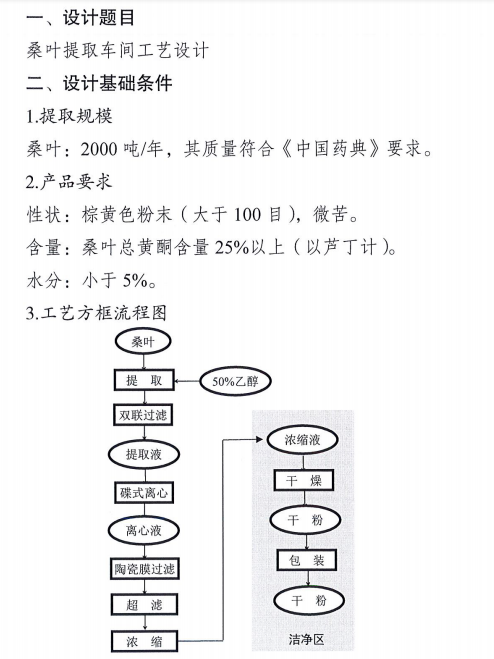 